В целях профессионального самоопределения обучающихся, продвижения в молодёжной среде  ценностей труда, профессионализма и в соответствии муниципальной программой «Развитие образования в городе  Ярославле» на 2015–2020 годыПРИКАЗЫВАЮПровести в октябре-декабре 2019 года городской конкурс «Энциклопедия профессий» (далее – Конкурс).Поручить организацию и проведение Конкурса муниципальному образовательному учреждению дополнительного образования «Межшкольный учебный центр  Кировского и Ленинского районов» (Ромащенко И.В.).Утвердить положение о  проведении городского конкурса «Энциклопедия профессий» (приложение).Директору муниципального образовательного учреждения дополнительного образования «Межшкольный учебный центр Кировского и Ленинского районов» Ромащенко И.В.:Представить на согласование  заместителю директора департамента               (Ильина Е.А) смету расходов на проведение Конкурса.Произвести оплату расходов в соответствии со сметой,  за счёт средств, предусмотренных муниципальной программой «Развитие образования в городе Ярославле» на 2015 -2020 годы.Контроль за исполнением приказа возложить на начальника отдела дополнительного образования и воспитательной работы Абрамову Е.Г.Заместитель директора департамента  				                           Е.А.ИльинаПриложениеУТВЕРЖДЕНОприказом департамента образования мэрии города  Ярославля  16.10.2019 №  01-05/898Положениео проведении городского  конкурса «Энциклопедия профессий»1. Общее положение1.1. Городской   конкурс  «Энциклопедия профессий» (далее – Конкурс) проводится в целях стимулирования самопознания и профессионального самоопределения обучающихся, продвижения в молодёжной среде  ценностей труда, профессионализма и применения собственного творческого потенциала.Задачи:- содействие социальной и деловой активности молодежи;- формирование семейных ценностей на основе изучения профессиональных интересов поколений;- активизация совместной деятельности детей и родителей;- укрепление и развитие семейных ценностей и традиций.1.2. Учредитель и организатор КонкурсаУчредитель - департамент образования мэрии города Ярославля.Организатор - муниципальное образовательное учреждение дополнительного образования  «Межшкольный учебный центр Кировского и Ленинского районов» (далее – МОУ ДО «МУЦ Кировского и Ленинского районов»).2. Участники Конкурса2.1 Участниками Конкурса являются обучающиеся муниципальных образовательных учреждений (далее - образовательные учреждения).2.2 Участие в Конкурсе индивидуальное.2.3 Возрастные  категории:Первая возрастная категория: 6–7 лет (принимают участие в первом и втором этапе Конкурса);Вторая возрастная категория: 8-12 лет;Третья возрастная категория: 13 - 18  лет.Приветствуется  участие  родителей  и родственников обучающихся.3. Номинации Конкурса:3.1 Конкурс проводится по двум номинациям:«Древо профессий моей семьи»Изобразительное творчество (принимают участие все возрастные категории).Презентация (принимают участие 2,3 возрастные категории).«Профессиональные династии»Фотография/рисунок «Моя профессиональная династия»  (принимают участие все  возрастные категории).Презентация (принимают участие 2,3 возрастные категории).3.2 Требования к работам:Работы должны  полностью отражать  тематику Конкурса, содержать элементы исследовательской работы.Техника исполнения  работ в номинациях  «Древо моей семьи» (изобразительное творчество) и «Профессиональные династии» (рисунок «Моя профессиональная династия») – любая. К работе должно быть приложено краткое описание.Требования к работам в номинации «Презентация»:-  выполняется в программе Power Point, должна содержать элементы исследовательской работы, фотографии.Каждая работа должна быть снабжена этикеткой. На этикетке указывается:- фамилия, имя автора, количество полных лет;- номинация, название работы;- Ф.И.О. руководителя;- образовательное учреждение.На защиту работы отводится не более 5 мин.3.3. Критерии оценивания работ:- глубина  исследования  древа профессий семьи;- художественное исполнение работы в номинациях  «Древо моей семьи» (изобразительное творчество) и «Профессиональные династии» (рисунок «Моя профессиональная династия»);-художественное оформление  и техническое качество в номинации «Презентация».4.   Сроки и порядок проведения Конкурса4.1. Сроки проведения Конкурса:Конкурс  проводится с 16.10.2019 по 03.12. 2019 года.4.2. Этапы конкурса:Конкурс состоит из трёх этапов:Первый этап(подготовительный) с 16.10.2019  по 15.11.2019.На этом этапе  в образовательных учреждениях  участники:- готовят творческие работы;- отправляют заявку в электронном виде по форме (приложение) по электронному адресу: muts.kirlen@yandex.ru;- отправляют видео, презентации по электронному адресу: muts.kirlen@yandex.ru,-доставляют творческие работы с 11.11.2019 по 15.11.2019 по адресу:150047,г.Ярославль, ул.Кудрявцева, д.26.Второй этап (заочный) с 18.11.2019 -27.11.2019.Организатор и жюри знакомятся с творческими работами участников и отбирают на третий этап Конкурса 4 работы, набравшие наибольшее количество баллов в каждой номинации и возрастной группе.Результаты второго   этапа  Конкурса    публикуются на официальном сайте  МОУ ДО «МУЦ Кировского и Ленинского районов» (muklen.edu.yar.ru) 29.11.2019 года.Третий этап (очный) 03.12.2019,   представление (защита) творческих работ, который состоится в 13.00  в МОУ ДО «МУЦ Кировского и Ленинского районов» по адресу: 150047, г. Ярославль, ул. Кудрявцева, д. 26.Участники третьего этапа Конкурса прибывают на место его проведения с сопровождающими лицами, которые несут ответственность за безопасность участников Конкурса в пути следования и в период проведения мероприятия.5. Подведение итогов и награждение  участников5.1 Работы участников оценивает  жюри, состав которого формирует  организатор Конкурса.Члены жюри:- на втором этапе знакомятся с творческими  работами  участников Конкурса и определяют победителей второго этапа;-на третьем этапе оценивают представление (защиту) творческих работ участниками;- подводят итоги и определяют победителей (1 место), призёров (2 и 3 место) Конкурса;- участвуют в  награждении победителей, призёров и участников  Конкурса.5.2 Победители и призёры определяются в каждой номинации и в каждой возрастной категории и награждаются дипломами учредителя 1, 2, 3 степени и памятными призами.5.3  Все участники Конкурса награждаются свидетельствами участника.5.4 Педагогические работники награждаются  благодарственными письмами за подготовку участников Конкурса в электронном виде.5.5 Итоги конкурса оформляются протоколом и утверждаются приказом учредителя.Результаты второго и третьего этапов  Конкурса и работы победителей и призеров  размещены на официальном сайте  МОУ ДО «МУЦ Кировского и Ленинского районов» (muklen.edu.yar.ru)По вопросам проведения Конкурса обращаться по телефону:                                                          (4852) 73-82-72 - Березина Наталья Евгеньевна (зам. директора по УВР), Исаковская Марина Владимировна (зав. отделом социально-педагогической направленности).ПриложениеЗаявкана участие в городском конкурсе «Энциклопедия профессий»Информация для контакта:Фамилия, имя, отчество (полностью) ответственного исполнителя заявки;  телефон/факс; электронный адресКонтактный телефон педагога – наставника.Руководитель  образовательного учреждения (подпись, расшифровка подписи)М.П.«____»____________2019 год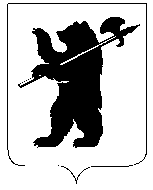 ДЕПАРТАМЕНТ ОБРАЗОВАНИЯМЭРИИ ГОРОДА ЯРОСЛАВЛЯПРИКАЗДЕПАРТАМЕНТ ОБРАЗОВАНИЯМЭРИИ ГОРОДА ЯРОСЛАВЛЯПРИКАЗДЕПАРТАМЕНТ ОБРАЗОВАНИЯМЭРИИ ГОРОДА ЯРОСЛАВЛЯПРИКАЗ16.10.201916.10.2019№  01-05/898О проведении городского конкурса «Энциклопедия профессий»№ п/пНоминация, подноминацияВозрастная категорияНазвание конкурсной работыФИО участника, дата рождения, возрастОбразовательноев котором обучается участникФИО (полностью)    педагога – наставникам (если имеется) должность,полная  дата рожденияУчреждение,                  от которого представлен участникНеобходимое техническое оборудование